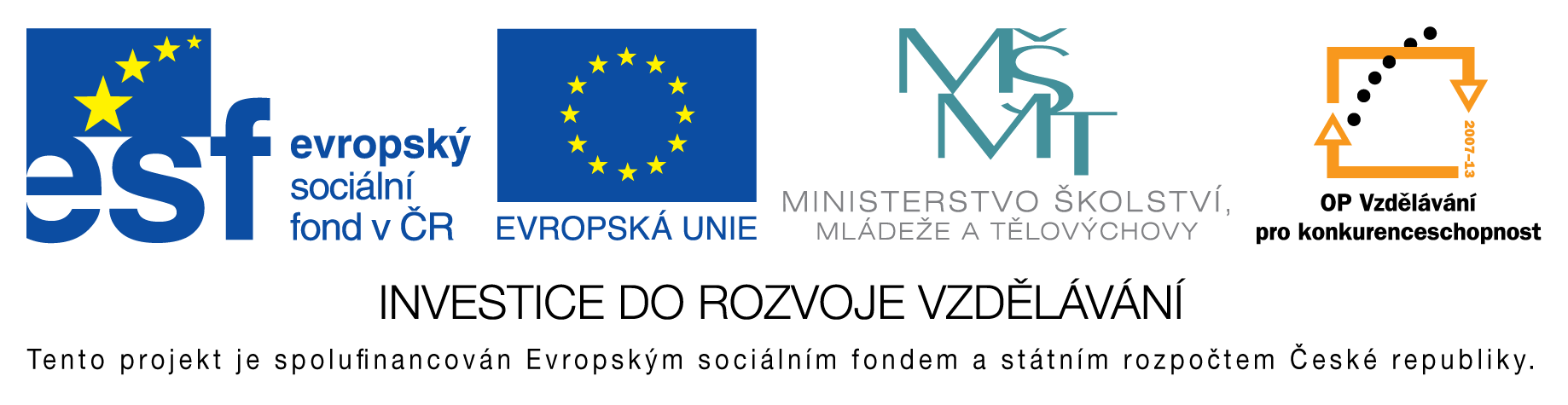 EU peníze do škol - CZ.1.07/1.4.00/21.3290Modernizace výukyFORMULÁŘ K PREZENTACI VÝUKOVÉHO MATERIÁLUAutor výukového materiálu si ponechává autorská práva, škola disponuje neomezenou licenci k jeho využití.Metodický návod k výukovému materiálu:Tento materiál slouží jako úvodní motivace k četbě knihy Broučci – J. Karafiát. Vyžaduje aktivní spolupráci žáka, při níž doplňuje získané poznatky z prvouky do křížovky. Dále pak vyžaduje od žáků pozorné přečtení a porozumění textu a následné odpovědi na otázky vyplývající z textu. Žáci se zamýšlí nadlidskými vlastnostmi.Typická délka použití: 35 min.Zařazení materiálu: Český jazyk a literatura – 4. ročníkKlíčová slova:kniha, Broučci, četba, Jan KarafiátVlastní hodnocení výukového materiáluJedná se o pracovní listy, které se využívají při práci s četbou textu knihy Broučci – J. Karafiát. Křížovku je možné použít jak okopírovanou tak napsanou na tabuli.ŠABLONA: I/2POŘADOVÉ ČÍSLO VZDĚL. MAT.:10VZDĚLÁVACÍ OBLAST: Jazyk a jazyková komunikacePOČET LISTŮ: 4VZDĚLÁVACÍ OBOR: Český jazyk a literaturaAUTOR VZDĚL. MAT.: Mgr. Renáta SlámováNÁZEV VZDĚL. MAT.:
Pracovní list k četbě knihy Broučci č. 1VYTVOŘENO: 2. 11. 2012